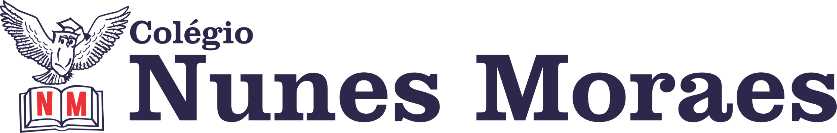 “O ponto inicial das suas ações é sempre sua mente, ela tem que estar preparada, corrigida e aberta para evoluir.”- Gabriel Goffi.1ª aula: 7:20h às 8:15h – GEOGRAFIA – PROFESSOR ALISON ALMEIDA1º passo: Vamos iniciar nossa aula! Siga as orientações do professor no grupo do WhatsApp. Ele vai disponibilizar a correção da atividade. Envie para o professor a atividade solicitada na aula pós aula: Página: 41 (SAS) Questão 13, 14 e 152º passo: Assista a vídeo aula a seguirhttps://www.youtube.com/watch?v=MjXaVZ-otck (Assista até os 9 min e 26 segs.)3º passo: Faça os exercícios - Página: 45 (SAS) Questão: 01 e 02Acesse o Google Meet para correção da atividade. O professor disponibilizará o link durante a aula.4º passo: Atividade Pós Aula - Página: 55 (SAS) Questão: 01.Durante a resolução dessas questões o professor Alison vai tirar dúvidas no WhatsApp (9.9107-4898)            Faça foto das atividades que você realizou e envie para coordenação Eugenia (9.9105-8116)Essa atividade será pontuada para nota.2ª aula: 8:15h às 9:10h – HISTÓRIA – PROFESSORA ANDREÂNGELA COSTA1º passo: Enviem as fotos com as resoluções da atividade pós-aula para o número privado da profª Andreângela.Questões da(s) página(s) 38 (q. 1 a 3) no livro SAS. 2º passo: Correção das questões indicadas no 1º passo. Será disponibilizada no grupo do WhatsApp da turma.3º passo: Assistir a vídeo aula. Acesse o link a seguir. https://drive.google.com/file/d/1m4RSdb-GClgKMBIwSZR4bWW6ots6BiET/view?usp=drive_webNessa aula serão trabalhadas as questões do livro ATIVIDADES SUPLEMENTARES com as respectivas resoluções. P. 82 a 84 (Q. 5, 6,8,9,10,11 e 12)Obs: durante a vídeo aula, você deverá realizar a transcrição das respostas trabalhadas durante a mesma para o seu material suplementar. 4º passo: Envie as fotos com as resoluções das questões para a pessoa encarregada. Desse modo, são as questões descritas no passo 3.5º passo: Atividade a ser realizada pós-aula:Responder as questões da(s) página(s) 39 (q. 4 a 6) no livro SAS. Obs: todas as questões são objetivas.Durante a resolução dessas questões a professora Andreângela vai tirar dúvidas no WhatsApp (9274-3469)Faça foto das atividades que você realizou e envie para coordenação Eugenia (9.9105-8116)Essa atividade será pontuada para nota.Intervalo: 9:10h às 9:45h3ª aula: 9:45h às 10:40 h- INGLÊS – PROFESSOR CARLOS ANJO1º passo: Assistir a videoaula sobre o capítulo 7, entertainment;Link do vídeo: https://sastv.portalsas.com.br/#/channels/1/videos/5654  (assistir até o final do vídeo)2º passo: Resolver as questões das páginas 66 e 67;3º passo: Acompanhar correção e tirar dúvidas pelo Google Meet;4º passo: Responder a um quiz sobre o assunto estudado – exercício extra;Link do quiz: https://forms.gle/MXyaLPMhcYSZMjYb6 5º passo: Enviar a foto da atividade de classe corrigida para a coordenação.Durante a resolução dessas questões o professor Carlos vai tirar dúvidas no WhatsApp (9.9274-5798)Faça foto das atividades que você realizou e envie para coordenação Eugenia (9.9105-8116)Essa atividade será pontuada para nota.4ª aula: 10:40h às 11:35h – MATEMÁTICA – PROFESSOR DENILSON SOUSA1° passo: Organize-se com seu material, livro de matemática, caderno, caneta, lápis e borracha.  2° passo: Acompanhe a vídeo-aula com o professor Denilson Sousa exercitando o valor numérico de uma expressão algébrica e falando sobre termos algébricos. Assista a aula no seguinte link:https://youtu.be/sBB4Y4yMebI (30 min.)3° passo: Acesse a plataforma Google Meet para um momento de ‘tira dúvidas’. O professor Denilson vai falar sobre expressões algébricas. O link para o acesso será colocado no grupo da sala no WhatsApp na hora da aula. Obs.: o aluno que não conseguir acessar a plataforma Google meet deve seguir os próximos passos do roteiro. 4° passo: Baseado em seus conhecimentos resolva as questões: Página 51 Q 4 e 5Durante a resolução dessas questões o professor Denilson vai tirar dúvidas no WhatsApp (9165-2921)Faça foto das atividades que você realizou e envie para coordenação Eugenia (9.9105-8116)Essa atividade será pontuada para nota.PARABÉNS POR SUA DEDICAÇÃO!